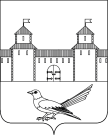 от 13.03.2017 г. № 425 -пО мерах по пропуску весеннего паводка 2017 года          Во исполнение  постановления Правительства Оренбургской области от 22.02.2017 года № 131-п «О мерах по пропуску весеннего паводка 2017 года», в целях обеспечения безопасности населения и организованного проведения спасательных работ в зонах  возможного затопления, руководствуясь статьями 32, 35, 40 Устава муниципального образования Сорочинский городской округ Оренбургской области, администрация Сорочинского городского округа Оренбургской области постановляет:	1. Председателю межведомственной комиссии по пропуску весеннего паводка в Сорочинском городском округе (Богданову А.А.), главному специалисту по ГО ЧС администрации городского округа (Шагалину Ю.Ю.), ведущему специалисту по защите информации и информационных технологий (Кузнецову В.Г.) определить:1.1. Необходимый состав сил и средств, для ведения спасательных работ при паводке, организовать их обучение способам защиты людей, с началом паводка  содержать в постоянной  готовности к выполнению задач;	1.2. Зоны возможного затопления на территории Сорочинского городского округа, порядок оповещения, маршруты и места эвакуации населения, материальных ценностей.Срок исполнения: до 15 марта 2017 года (Кузнецов В.Г.)	1.3. В штабах и службах ГО ЧС, паводковых комиссиях предприятий и организаций, провести занятия, тренировки, на которых отработать вопросы проведения спасательных и других работ во время паводка.	1.4.  С началом и до окончания паводка в аварийно-спасательных службах  организовать круглосуточное дежурство ответственных должностных лиц.	1.5. Сформировать нештатные аварийно-спасательные формирования и определить место их дислокации в зоне подтопления, обеспечить их дежурство с 8 ч. до 21 ч. во время паводка.	Предоставить отчетную информацию об исполнении.	1.6. Создать реестр техники для проведения аварийно-спасательных работ в период паводка, привлекая технику организаций и предприятий городского округа независимо от форм собственности.	Предоставить отчетную информацию об исполнении.	1.7. Составить список частных лодок и согласовать их использование в условиях паводка с владельцами.Срок исполнения: до 15 марта 2017 года (Кузнецов В.Г.)	2. Ведущему специалисту по защите информации и информационных технологий (Кузнецову В.Г.) на портале администрации Сорочинского городского округа, руководителям СМИ: главному редактору «РИД «Сорочинский вестник» Сорочинского филиала ГУП «РИА «Оренбуржье» (Елисеевой М.А.), редактору ООО «Редакция телепрограмма «Веста» (Жильцова Т.А.) организовать:	2.1. Постоянное информирование население о состоянии притока и сброса воды на Сорочинском водохранилище.	2.2. Информирование о действиях жителей в зоне предполагаемого подтопления, о местах временной эвакуации жителей населённых пунктов Сорочинского городского округа, действиях противопаводковой комиссии в условиях чрезвычайной ситуации.	Срок исполнения: в период паводка.3. Рекомендовать ОМВД РФ по Сорочинскому городскому округу (Ганичкин А.А.):	3.1. Обеспечить общественный порядок в местах проживания (отселения) населения.	3.2. Обеспечить охрану общественного, государственного и личного имущества в районах, подвергшихся затоплению.	3.3. Организовать пропуск и сопровождение техники, спасательных формирований РСЧС к местам проведения работ.	3.4. Обеспечить регулирование потока техники на путях объезда, вышедших из строя, участках дорог и дорожных сооружений.	Срок исполнения: в период паводка. 	4. ФГУ «Управление эксплуатации Сорочинского водохранилища» (Юртаев В.П.):4.1. Организовать комиссионное обследование ГТС на предмет готовности к пропуску весенних паводковых вод через гидросооружение (плотину).  4.2. Обеспечить безаварийный пропуск весенних паводковых вод через гидросооружение.	4.3. Согласовать с руководством Нижне-Волжского БВУ, начальником отдела водных ресурсов по Оренбургской области, председателем областной паводковой комиссией расчет наполнения и сработки Сорочинского водохранилища на период половодья 2017 года.	Срок исполнения: до 15 марта 2017 года.	4.4. С 15 марта ежедневно докладывать председателю паводковой комиссии Сорочинского городского округа о проводимых мероприятиях по пропуску весеннего паводка.	5. Руководителям МУП «Жилкомсервис» (Коновалов В.К.), МУП «ЖКХ» (Коновалов А.К.):5.1. Обеспечить проверку состояния накопителей жидких отходов производства с принятием необходимых мер, исключающих их разрушение паводковыми водами, обратить особое внимание  на плотину озера Попова в черте города.	Срок исполнения до 15 марта 2017 года.	5.2. Обеспечить резерв хлорсодержащих средств и химических реактивов. Срок исполнения до 15 марта 2017 года.5.3. Обеспечить проверку и комплекс мер по обеспечению бесперебойной работы водозаборных узлов и станций городского округа в период паводка 	Срок исполнения: в период паводка.5.4. Обеспечить бесперебойную работу всех водяных скважин и водоснабжения городского округа в соответствии с санитарно гигиеническими требованиями юридических и физических лиц в течение всего паводка и после него. 	5.5. Обеспечить резервный запас ГСМ на время паводка.Срок исполнения: в период паводка.         5.6. Обеспечить резервный запас песка и гравия.Срок исполнения: в период паводка.6. МУП «Санитарная очистка» (Хорохорин С.Ю.).6.1. Обеспечить приведение в готовность к паводку мостов (ул. Чернышевского, ул. Орджоникидзе, ул. Ленина, ул. Зелёная), мостовых переходов.	Срок исполнения: до 15 марта 2017 года.	6.2. Обеспечить постоянный контроль и обслуживание дорожной инфраструктуры, объектов жизнеобеспечения и коммуникаций, попадающих в зону возможного затопления, принять меры по обеспечению их надежного функционирования. 	Срок исполнения: в период паводка и после6.3. Обеспечить своевременную очистку всех водоотводов и ливневок от снега и льда.	Срок исполнения: до 15 марта 2017 года 6.4. Обеспечить резервный запас ГСМ на время паводка.Срок исполнения: в период паводка.         6.5. Обеспечить резервный запас песка и гравия.Срок исполнения: в период паводка.	7. ГБУСО «Комплексный центр социального обслуживания населения» в г. Сорочинске (Анненкова Н.В.):	7.1. Определить количество граждан, проживающих в зоне подтоплении по категориям: пенсионеры (из них инвалиды), дети, беременные.	Срок исполнения: до 15 марта 2017 года.	7.2. Организовать работу по обеспечению жизнедеятельности граждан находящихся на социальном обслуживании и проживающих на затапливаемых или отрезаемых паводком территориях городского округа.	Срок исполнения: до 20 марта 2017 года.	7.3. Определить количество лежачих инвалидов, проживающих в зонах подтопления, нуждающихся в срочной эвакуации, провести эвакуацию до начала паводка.	7.4. Обеспечить своевременное информирование населения о возможном подтоплении индивидуальных жилищных строений, о поведении людей в условиях ЧС, обеспечить раздачу памяток в зонах подтопления, провести инструктаж с населением, проживающим в зоне подтопления под роспись о действиях в условиях паводка.	Срок исполнения: до 20 марта 2017 года.	7.5. Определить сотрудников из числа социальных работников для дежурства в нештатных аварийно-спасательных формированиях на постах в зонах подтопления. 	8. Управлению образования (Федорова Т.В.), отделу культуры и искусства администрации Сорочинского городского округа (Вагина Н.В.):	8.1. Подготовить места в пунктах временного размещения (МБОУ «СОШ № 4», 2 – Ивановский СДК, МУК «ЦКД «Дружба») для проживания населения эвакуированного в случае паводка.	Срок исполнения: до 20 марта 2017 года.	9. Начальнику линейно – технического цеха (г. Сорочинск) МЦТЭТ (г. Бузулук) Оренбургского филиала ПАО «Ростелеком» (Пидченко Е.Г.) обеспечить:	9.1.  Организацию связи паводковых комиссий.	9.2. Проверку и подготовку к работе технических средств оповещения и связи.9.3. Провести проверку колодцев кабельной канализации на предмет наличия люков.   	Срок исполнения: до 15 марта 2017 года. 	10. Главному врачу ГБУЗ «ГБ» г. Сорочинска (Таскин В.Н.):	10.1. Организовать оказание экстренной медицинской помощи населению, находящемуся в зонах затопления	10.2. На время весеннего паводка организовать медицинское обслуживание населения в пунктах, изолированных разливом паводковых вод10.3. Организовать заблаговременный вывоз людей, нуждающихся в медицинском обслуживании, беременных женщин из населённых пунктов городского округа, улиц города, подвергающихся подтоплению	10.4. Организовать места для приема эвакуированных жителей на базе Сорочинской РБ: 10 мест - детское отделение, 20 мест – инфекционное отделение, 5 мест – палата сестринского ухода.	Срок исполнения: до начала паводка.	11. ИП «Шалабаев» обеспечить:	11.1. Готовность к предоставлению транспортных средств (по заявкам) для оказания помощи в проведении спасательных работ в зонах затопления.	Срок исполнения: в период паводка.	12. Директору Сорочинской нефтебазы РО «Оренбург» ООО «Башнефть-Розница» (Валеев И.Р.) обеспечить: 	12.1. Своевременный завоз и бесперебойное снабжение горюче- смазочными материалами сил и средств, занятых в проведении спасательных  и восстановительных работ.	Срок исполнения: до начала паводка.	13. Начальнику ДУ ГУП «Оренбургремдорстрой» (Лардугин В.М.) обеспечить:	13.1. Проведение мероприятий по усилению мостов, дорог и пропускных сооружений городского округа.	13.2. Своевременную отчистку от снега и льда мостов и мостовых переходов городского округа.	13.3. Определить места наведения временных переправ (в случае необходимости).	Срок исполнения: до начала паводка.14. Директору филиала ОАО «Газпром газораспределение Оренбург» в г.Сорочинске (Классен Ю.И.), директору Сорочинские ГУП  КЭС (Абубекеров Н.С.), начальнику Сорочинского РЭС (Клименков С.А.) обеспечить:          14.1. Необходимый состав сил и средств, для ведения работ при паводке,
организовать   их   обучение,   с   началом   паводка      содержать      в   постоянной
готовности к выполнению задач.          14.2. Проведение занятий, тренировок, на которых отработать  вопросы
проведения спасательных и других работ во время паводка.          14.3. Бесперебойную работу объектов газо- электроснабжения.14.4.	Выполнение всех запланированных мероприятия по направлениям своей служебной и производственной деятельности, направленных на обеспечение безопасного проведения паводковых мероприятий.Срок исполнения: до 15 марта 2017 года.14.5. Комиссионное обследование трансформаторных подстанций,
инженерных сетей, находящихся в зонах возможного подтопления, бесперебойную работу в период паводка, своевременное отключение и подключение в случае подтопления.Срок исполнения: до 15 марта 2017 года.14.6. Создание запаса материалов и оборудования для проведения локализации и ликвидации возможных аварий.Срок исполнения: до начала паводка.15. Руководителю УК ООО «Сорочинская Альтернатива» (Шпонько Н.А..), руководителям ТСЖ, собственникам МКД при непосредственном управлении обеспечить сохранность многоквартирных домов, подвалов от воздействия паводковых вод. Предусмотреть резервный запас песка, гравия.Срок исполнения: в период паводка.16. Управлению сельского хозяйства (Маслов В.Г.), начальникам территориальных отделов городского округа организовать:          16.1. Защиту сельскохозяйственных животных, запасов кормов и фуража.          16.2. Безопасное хранение минеральных удобрений и ядохимикатов, исключить смыв их в реки и водоемы.          16.3. Проверку скотомогильников на предмет их безопасности в период паводка, провести регламентные работы.          17. Сорочинскому Райпо (Павлова Т.П.) организовать:           17.1. Своевременный завоз продовольственных и хозяйственных товаров в сельские населенные пункты, отрезаемые паводковыми водами.           17.2. Питание и снабжение предметами первой необходимости населения в местах временного размещения эвакуированного населения (по отдельному распоряжению).Срок исполнения: до начала и в период паводка.18. РИТС-1 ПАО «Оренбургнефть» (Рябов Г.В.) рекомендовать:18.1. В целях обеспечения экологической безопасности принять исключительные меры по недопущению попадания с нефтепромысловых объектов в водоёмы городского округа нефти, нефтепродуктов и других химических веществ.Срок исполнения: постоянно19. Отделу надзорной деятельности (Торопчин В.А.), ПСЧ-40 (Мустаев Р.А.) рекомендовать:   19.1.	Организовать оперативный контроль паводковой ситуации, взаимодействие и оказание помощи функциональным и территориальным звеньям Сорочинского звена Оренбургской территориальной подсистемы РСЧС.    19.2.	 Организовать четкую работу с оперативными группами Главного управления МЧС России по Оренбургской области по руководству проведением первоочередных аварийно-спасательных и других неотложных работ.          19.3. Содержать в постоянной готовности штатные силы и средства для выполнения спасательных работ в период паводка. Особое внимание уделить готовности подразделений для проведения спасательных работ в зонах возможного затопления и населённых пунктах, возможно изолируемых паводковыми водами.           19.4. Организовать регулярное размещение в средствах массовой информации материалов по развитию паводковой ситуации и пропаганде безопасного поведения людей в паводковый период.     Срок исполнения: в течение паводкового периода.20. ЮЗТО управлению Роспотребнадзора  по Оренбургской области (Невлер Г.А.) рекомендовать:20.1. В целях предупреждения возникновения инфекционных заболеваний и осложнения санитарно-эпидемиологической обстановки в населённых пунктах городского округа в ежедневном режиме осуществлять контроль за качеством питьевой воды, воды открытых водоемов, за санитарным состоянием социальных объектов, пунктов временного размещения, проведением санитарной очистки территорий.21. Метеостанция Сорочинск ФГБУ "Приволжское УГМС" (Ломакина Л.А.):         21.1. В целях обеспечения мониторинга изменения паводковой обстановки организовать круглосуточный сбор сведений с гидропостов Сорочинского городского округа и их предоставление в единую дежурно-диспетчерскую службу городского округа. 22. ООО «Лидер» (Фильченко А.А.), Сорочинским РЭС Западного ПО филиала ПАО «МРСК Волги» - «Оренбургэнерго» (Клименков С.А.) провести техническое обслуживание уличного освещения в зонах подтопления города Сорочинска. Срок исполнения до 15.03.2017 г.23. Начальникам территориальных отделов Сорочинского городского округа:         23.1. Провести  профилактические  мероприятия  в  населенных  пунктах,  подпадающих в зону затопления. Обучить 100% населения мерам пожарной безопасности. Провести сходы граждан по вопросам соблюдения требований пожарной безопасности в период весеннего половодья 2017 года.         23.2. Отработать порядок оповещения населения и органов управления,
маршруты эвакуации населения, сельскохозяйственных животных и материальных
ценностей из зон затопления,  пополнения запасов ГСМ,  создания запасов
продовольствия, медицинских средств и имущества для населения, попадающего в
зону подтопления.        23.3. Проверить готовность сил и средств, привлекаемых для ведения
аварийно-спасательных работ в период паводка, исправность пожарной и приспособленной для пожаротушения техники. Особое внимание обратить на отрезаемые в ходе подтопления населенные пункты и их противопожарную защищенность.          23.4. Обеспечить доведение до населения информации о мерах безопасности на воде, пожарной безопасности, а так же о развитии обстановки в период прохождения весеннего половодья.          23.5. Обеспечить выполнение первичных мер пожарной безопасности в период паводка в населённых пунктах, в том числе:возможность использования для целей пожаротушения источников наружного противопожарного водоснабжения (пожарные гидранты, реки, озёра, пруды, и т.п);укомплектовать первичными средствами пожаротушения и противопожарным инвентарём привлекаемых к тушению пожаров добровольные пожарные формирования;разместить в общественно доступных местах наглядную агитацию по вопросам соблюдения мер пожарной безопасности и необходимых действий при обнаружении пожара в период половодья 2017 года.23.6. Провести обследование (при необходимости – очистку) водопропускных и водоотводных сооружений искусственного происхождения. В особенности это касается сооружений, повреждение (нарушение функционирования) которых угрожает бесперебойному и безопасному движению транспортных средств по автомобильным дорогам.23.7. Организовать своевременный спуск воды балансодержателями прудов, водохозяйственных объектов и водохранилищ во избежание их переполнения и прорыва.23.8. Взять на особый контроль обеспечение экологической безопасности на административной территории в период пропуска весеннего половодья.23.9. Провести обучение задействованных сотрудников, работников и должностных лиц профилактических рабочих групп по разъяснению порядка проведения профилактических мероприятий и основных требований пожарной безопасности, предъявляемых к зданиям и сооружениям частного жилого сектора (дома, хозяйственные строения) отрезаемых водой и подтапливаемых населенных пунктах.На всех предприятиях независимо от формы собственности и ведомственной принадлежности в границах Сорочинского городского округа разработать планы мероприятий по пропуску паводка. Членам противопаводковой комиссии в срок до 1 апреля 2017 года выполнить все запланированные мероприятия по отраслям своей служебной и производственной деятельности. Результаты заслушать на заседании противопаводковой комиссии в апреле 2017 года.23. Контроль за исполнением данного постановления оставляю за собой.  24. Постановление вступает в силу со дня  его подписания.Глава муниципального образования		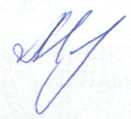 Сорочинский городской округ                                                         Т. П. Мелентьева	Разослано: в дело, Богданову А.А., членам противопаводковой комиссии, руководителям предприятий, организаций, учреждений согласно расчету рассылки, прокуратуре.	Расчет рассылкиЕДДСЗадорожнева О.В.МУП «Жилкомсервис»МУП «ЖКХ»МУП «Санитарная очистка»РоспотребнадзорООО «Лидер»ООО «Терминал Сервис»ООО «Сорочинскхлебопродукт»Сорочинская нефтебаза РО Оренбург ООО «Башнефть – Розница»филиал ОАО «Газпром газораспределение Оренбург» в г.СорочинскеФГБУ «Управление эксплуатации Сорочинского водохранилища»Дорожное управлениеГУП «Сорочинские КЭС»Сорочинские РЭСОАО «Оренбургнефть» РИТС №1ООО Мясокомбинат «Сорочинский»Линейно-технический цех (г. Сорочинск) МЦТЭТ (г. Бузулук) Оренбургского филиала ПАО «Ростелеком»ГБУЗ «Сорочинская РБ»Сорочинский лесхоз (лесничество)Сорочинское РАЙПОУправление образования городского округаООО УК «Управдом»ООО «Сорочинская Альтернатива»МО МВД РФ «Сорочинский»Отдел социальной защиты населенияГБУСО «Комплексный центр социального обслуживания населения»40 ПСЧ ФПС по охране г.Сорочинска ФГКУ «10 отряд ФПС по Оренбургской области»ОНД по г.Сорочинску и Сорочинскому району Сорочинский почтамт УФПС Оренбургской области ФУГУП «Почта России»Межрайонная ИФНС №4 по Оренбургской областиСорочинский ветеринарный техникум – филиал ФГБОУ ВПО Оренбургский ГАУфилиал ГАОУ СПО "Аграрный техникум" г.СорочинскОтдел по культуре и искусству администрации Сорочинского городского округаМетеостанцияНачальники ТО округаАдминистрация Сорочинского городского округа Оренбургской областиП О С Т А Н О В Л Е Н И Е 